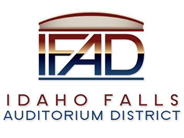 Board of Directors Business MeetingTuesday, May 10, 2022, 7:00 a.m.Location:  Idaho Falls Auditorium District Office/Zoom Videoconferencehttps://us06web.zoom.us/j/89086763231467 Constitution Way, Idaho Falls, Idaho 83402AgendaAction Item - Call to Order Action Item – Accept Agenda Action Item - Accept the Consent Agenda Meeting Minutes – 4-26-22 Review of Payables/FinancialsDiscussion Item –Public Comment (Any member of the public is welcome to take three minutes and share concerns or questions with the Board).Discussion Item –Receive a construction schedule update from Mike Clements of Bateman Hall and Ken Wheadon of CRSA.Discussion Item – Discuss process for purchasing remaining FF&E itemsDiscussion Item – Erik Hudson will provide background on Ticketing System. Action Item – Approve Point of Sale System for Mountain America CenterAction Item – Approve Centennial Management Rate Card for the Mountain America Center.  Report and UpdatesDiscussion Item – Update from Erik Hudson and Kevin Bruder on Mountain America Center Operations and discuss communications plan.Discussion Item - Executive Director Report Fundraising/Cash Flow Update State Tax Commission Reports Construction Update/Change OrdersAction Items Discussion Item - Legal ReportTour Event Center      Calendar and AnnouncementsUpcoming IFAD Meeting – Next Meeting on May 24, 2022Discussion Item - Announcements and Minor Questions Discussion Item - Agenda Items for May 24, 2022, meetingPosted on or before 7:00 a.m. on May 8, 2022